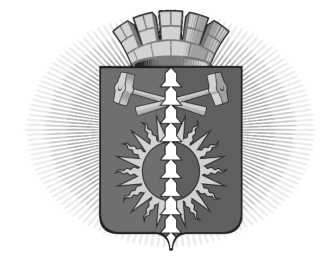 АДМИНИСТРАЦИЯ  ГОРОДСКОГО ОКРУГА ВЕРХНИЙ ТАГИЛПОСТАНОВЛЕНИЕПриложение к постановлению администрации городского округа Верхний Тагил от 04.02.2020 № 55ПЛАН информационных мероприятий по профилактике потребления наркотических средств и психотропных веществ на территории городского округа Верхний Тагил на 2020-2021 годыот 04.02.2020от 04.02.2020№ 55№ 55г. Верхний Тагилг. Верхний Тагилг. Верхний Тагилг. Верхний Тагилг. Верхний ТагилОб утверждении плана информационных мероприятий по профилактике потребления наркотических средств и психотропных веществ на территории городского округа Верхний Тагил на 2020-2021 годыОб утверждении плана информационных мероприятий по профилактике потребления наркотических средств и психотропных веществ на территории городского округа Верхний Тагил на 2020-2021 годыОб утверждении плана информационных мероприятий по профилактике потребления наркотических средств и психотропных веществ на территории городского округа Верхний Тагил на 2020-2021 годыОб утверждении плана информационных мероприятий по профилактике потребления наркотических средств и психотропных веществ на территории городского округа Верхний Тагил на 2020-2021 годыОб утверждении плана информационных мероприятий по профилактике потребления наркотических средств и психотропных веществ на территории городского округа Верхний Тагил на 2020-2021 годыВ целях реализации Стратегии государственной антинаркотической политики Российской Федерации до 2020 года, утвержденной Указом Президента Российской федерации от 09 июня 2010 года № 690, Концепции государственной антинаркотической политики, утвержденной 16 октября 2009 года Государственным антинаркотическим комитетом, а также создания условий для эффективного взаимодействия субъектов профилактики незаконного распространения, потребления наркотических средств и психотропных веществ, наркомании, на основании Федерального закона от 07 июня 2013 года № 120-ФЗ «О внесении изменений в отдельные законодательные акты Российской федерации по вопросам профилактики незаконного потребления наркотических средств и психотропных веществ», руководствуясь Уставом городского округа Верхний Тагил, Администрация городского округа Верхний Тагил  ПОСТАНОВЛЯЕТ:1. Утвердить План информационных мероприятий по профилактике потребления наркотических средств и психотропных веществ на территории городского округа Верхний Тагил на 2020-2021 годы (прилагается).2. Ответственным исполнителям Плана информационных мероприятий по профилактике потребления наркотических средств и психотропных веществ на территории городского округа Верхний Тагил на 2020-2021 годы ежеквартально направлять в антинаркотическую комиссию городского округа Верхний Тагил отчеты об исполнении мероприятий в рамках своих полномочий – до 10 апреля, 10 июля, 10 октября и 10 января текущего года.3. Контроль за исполнением данного постановления возложить на заместителя Главы администрации по социальным вопросам Упорову И.Г.4. Опубликовать настоящее постановление на официальном сайте городского округа Верхний Тагил в сети Интернет (www.go-vtagil.ru).Глава городского округаВерхний Тагил                                                                                       В.Г. КириченкоВ целях реализации Стратегии государственной антинаркотической политики Российской Федерации до 2020 года, утвержденной Указом Президента Российской федерации от 09 июня 2010 года № 690, Концепции государственной антинаркотической политики, утвержденной 16 октября 2009 года Государственным антинаркотическим комитетом, а также создания условий для эффективного взаимодействия субъектов профилактики незаконного распространения, потребления наркотических средств и психотропных веществ, наркомании, на основании Федерального закона от 07 июня 2013 года № 120-ФЗ «О внесении изменений в отдельные законодательные акты Российской федерации по вопросам профилактики незаконного потребления наркотических средств и психотропных веществ», руководствуясь Уставом городского округа Верхний Тагил, Администрация городского округа Верхний Тагил  ПОСТАНОВЛЯЕТ:1. Утвердить План информационных мероприятий по профилактике потребления наркотических средств и психотропных веществ на территории городского округа Верхний Тагил на 2020-2021 годы (прилагается).2. Ответственным исполнителям Плана информационных мероприятий по профилактике потребления наркотических средств и психотропных веществ на территории городского округа Верхний Тагил на 2020-2021 годы ежеквартально направлять в антинаркотическую комиссию городского округа Верхний Тагил отчеты об исполнении мероприятий в рамках своих полномочий – до 10 апреля, 10 июля, 10 октября и 10 января текущего года.3. Контроль за исполнением данного постановления возложить на заместителя Главы администрации по социальным вопросам Упорову И.Г.4. Опубликовать настоящее постановление на официальном сайте городского округа Верхний Тагил в сети Интернет (www.go-vtagil.ru).Глава городского округаВерхний Тагил                                                                                       В.Г. КириченкоВ целях реализации Стратегии государственной антинаркотической политики Российской Федерации до 2020 года, утвержденной Указом Президента Российской федерации от 09 июня 2010 года № 690, Концепции государственной антинаркотической политики, утвержденной 16 октября 2009 года Государственным антинаркотическим комитетом, а также создания условий для эффективного взаимодействия субъектов профилактики незаконного распространения, потребления наркотических средств и психотропных веществ, наркомании, на основании Федерального закона от 07 июня 2013 года № 120-ФЗ «О внесении изменений в отдельные законодательные акты Российской федерации по вопросам профилактики незаконного потребления наркотических средств и психотропных веществ», руководствуясь Уставом городского округа Верхний Тагил, Администрация городского округа Верхний Тагил  ПОСТАНОВЛЯЕТ:1. Утвердить План информационных мероприятий по профилактике потребления наркотических средств и психотропных веществ на территории городского округа Верхний Тагил на 2020-2021 годы (прилагается).2. Ответственным исполнителям Плана информационных мероприятий по профилактике потребления наркотических средств и психотропных веществ на территории городского округа Верхний Тагил на 2020-2021 годы ежеквартально направлять в антинаркотическую комиссию городского округа Верхний Тагил отчеты об исполнении мероприятий в рамках своих полномочий – до 10 апреля, 10 июля, 10 октября и 10 января текущего года.3. Контроль за исполнением данного постановления возложить на заместителя Главы администрации по социальным вопросам Упорову И.Г.4. Опубликовать настоящее постановление на официальном сайте городского округа Верхний Тагил в сети Интернет (www.go-vtagil.ru).Глава городского округаВерхний Тагил                                                                                       В.Г. Кириченко№ п/пНаименование мероприятияСрок исполненияОтветственные исполнителиПримечание1Организовать информирование населения в целях доведения информации о вреде потребления наркотических средств и психотропных веществЕжемесячноГБУЗ СО «Городская больница город Верхний Тагил»МКУ Управление образованияМКУ Управление культуры, спорта и молодежной политики2Провести Всероссийскую акцию «Сообщи, где торгуют смертью!»Март, ноябрьГБУЗ СО «Городская больница город Верхний Тагил»МКУ Управление образованияМКУ Управление культуры, спорта и молодежной политики3Проведение информационно-пропагандистского мероприятия о негативных аспектах вовлечения населения в незаконный оборот наркотиков, с целью формирования у общественности, в первую очередь молодежи, неприятия к потреблению и сбыту наркотиковАпрель-майПП № 10 МОтд МВД России «Кировградское» МКУ Управление образованияМКУ Управление культуры, спорта и молодежной политики4Провести Всероссийскую акцию «Призывник»01.04.-15.07.01.10.-31.12 ПП № 10 МОтд МВД России «Кировградское» Военный комиссариат г. Невьянск5Провести Всероссийскую межведомственную комплексную оперативно-профилактическую операцию «Мак»Май - сентябрьПП № 10 МОтд МВД России «Кировградское» 6В рамках проведения Всероссийской акции «26 июня - Международный день борьбы с наркоманией» организовать проведение информационно-пропагандистских мероприятий, направленных на формирование у несовершеннолетних и молодежи нетерпимости к потреблению наркотических средств и новых психотропных веществ, а также информирование об их вреде для здоровья человекаИюнь - июльМКУ Управление образованияМКУ Управление культуры, спорта и молодежной политики7Провести профилактические медицинские осмотры обучающихся в образовательных организациях в целях раннего выявления незаконного потребления наркотических средств и психотропных веществ в 2019-2020 учебном годуВ течение всего периодаГБУЗ СО «Городская больница город Верхний Тагил» МКУ Управление образования8Размещение на официальных сайтах информационных материалов о привлечении лиц к уголовной ответственности за преступления, связанные с контрабандой и сбытом наркотиковВ течение всего периодаСубъекты профилактики9Организация и проведение лекций, бесед, «круглых столов» и иных форм интерактивного общения несовершеннолетних и молодежи о вреде наркотиков для здоровья человекаВ течение всего периодаМКУ Управление образованияМКУ Управление культуры, спорта и молодежной политики10В рамках проведения Всероссийских акций «Призывник»,«26 июня - Международный день борьбы с наркоманией», «Сообщи, где торгуют смертью!» организовать проведение информационно-пропагандистских мероприятий, направленных на формирование в обществе нетерпимости к потреблению наркотических средств и психотропных веществ, а также информирование об их вреде для здоровья человекаВ течение всего периодаСубъекты профилактики11Распространение листовок, памяток, буклетов в период проведения общественно-массовых мероприятий, размещение информации по профилактике наркомании на стендах муниципальных учреждений, организацийВ течение всего периодаМКУ Управление образованияМКУ Управление культуры, спорта и молодежной политики12Организовать проведение информационно-разъяснительной работы среди родителей (законных представителей) несовершеннолетних, обучающихся в образовательных организациях, о необходимости раннего выявления наркологической зависимости и своевременного лечения несовершеннолетнихВ течение всего периодаГБУЗ СО «Городская больница город Верхний Тагил» МКУ Управление образованияМКУ Управление культуры, спорта и молодежной политики13Организовать проведение культурно-массовых и информационно-просветительских мероприятий профилактической направленностиВ течение всего периодаГБУЗ СО «Городская больница город Верхний Тагил» МКУ Управление образования МКУ Управление культуры, спорта и молодежной политики14Организовать трансляции социальных видеороликов, мероприятий профилактической направленности, а также размещение информационных материалов профилактической направленности, в информационно-телекоммуникационной сети «Интернет» с использованием ресурсов учреждений культурыВ течение всего периодаГБУЗ СО «Городская больница город Верхний Тагил» МКУ Управление образованияМКУ Управление культуры, спорта и молодежной политики15Организовать демонстрацию социальных видеороликов, документальных и художественных фильмов профилактической направленности в учреждениях культуры, осуществляющих кинопоказВ течение всего периодаМАУК ГДК16Организовать проведение мероприятий, направленных на поддержку и развитие позитивных интересов молодежи, привлечение населения к занятиям творчеством, к различным видам развивающего досугаВ течение всего периодаМКУ Управление образованияМКУ Управление культуры, спорта и молодежной политики17Организация антинаркотического волонтерского движения в молодежной средеВ течение всего периодаМКУ Управление образованияМКУ Управление культуры, спорта и молодежной политики